ИЗВЕЩЕНИЕ О ПРОВЕДЕНИИ ТОРГОВ ПО ПРОДАЖЕ МУНИЦИПАЛЬНОГО ИМУЩЕСТВА, НАХОДЯЩЕГОСЯ В СОБСТВЕННОСТИ ГОРОДСКОГО ОКРУГА КИНЕШМА, ПОСРЕДСТВОМ ПУБЛИЧНОГО ПРЕДЛОЖЕНИЯ В ЭЛЕКТРОННОЙ ФОРМЕ, номер процедуры 21000009780000000122I. Извещение о продаже муниципального имуществапосредством публичного предложения на электронной торговой площадке ГИС официальный сайт РОССИЙСКОЙ ФЕДЕРАЦИИ в информационно-телекоммуникационной сети «ИНТЕРНЕТ» WWW.TORGI.GOV.RU (ГИС ТОРГИ ПРОДАЖИ) 1. Сведения об объекте 	1.1. Продавец - Комитет имущественных и земельных отношений администрации городского округа Кинешма  (155800, Ивановская область, г. Кинешма, ул. им. Фрунзе, д. 4), электронный адрес kizo-admkin@ivreg.ru, сайт администрации городского округа Кинешма www.admkineshma.ru, т. (49331) 53854, 55816).1.2. Организатор (оператор) электронной площадки (далее – Организатор): АО «Единая электронная торговая площадка» (https://www.roseltorg.ru). Юридический адрес Оператора: 115114, г. Москва, ул. Кожевническая, д. 14, стр. 5, телефон:8 (495) 276-16-26, e-mail: info@roseltorg.ru.1.3. Торги  по продаже имущества, находящегося в собственности городского округа Кинешма (далее – торги, продажа), проводятся открытым по составу участников в соответствии с требованиями Гражданского кодекса Российской Федерации, Федерального закона от 21.12.2001 № 178-ФЗ «О приватизации государственного и муниципального имущества» (далее – Закон о приватизации), постановлением Правительства Российской Федерации от 27.08.2012 № 860 «Об организации и проведении продажи государственного и муниципального имущества в электронной форме», постановлением администрации городского округа Кинешма от 01.04.2024 № 607-п «О приватизации объекта недвижимого имущества муниципального образования «Городской округ Кинешма».1.4. Объект приватизации:1.4.1. ЛОТ № 1 - здание, назначение: нежилое, наименование: баня, количество этажей: 1 в т.ч. подземных: 0, кадастровый номер 37:25:000000:197, площадь 206,6 кв.м, адрес объекта: Ивановская область, г. Кинешма, ул. Кирпичная, д. 5 совместно с земельным участком, кадастровый номер 37:25:000000:770, площадь 1680+/-14 кв.м, категория земель: земли населенных пунктов, разрешенное использование: для размещения нежилого здания, по адресу: Ивановская область, г. Кинешма, ул. Кирпичная, д. 5	начальная цена – 463  000,00 (четыреста шестьдесят три тысячи) рублей с учетом налога на добавленную стоимость, в соответствии с отчетом отчета № 18/11-23А  «Об оценке рыночной стоимости здания, назначение: нежилое, нежилое, наименование: баня, количество этажей: 1 в т.ч. подземных: 0, кадастровый номер 37:25:000000:197, площадь 206,6 кв.м, адрес объекта: Ивановская область, г. Кинешма, ул. Кирпичная, д. 5 совместно с земельным участком, кадастровый номер 37:25:000000:770, площадь 1680+/-14 кв.м, категория земель: земли населенных пунктов, разрешенное использование: для размещения нежилого здания, по адресу: Ивановская область, г. Кинешма, ул. Кирпичная, д. 5, по состоянию 10.11.2023, выполненного ООО «Оценка Инсайт»	величина снижения цены первоначального предложения («шаг понижения») – 46 300,00 (сорок шесть тысяч триста) рублей (10% от начальной цены);минимальная цена предложения, по которой может быть продано муниципальное имущество (цена отсечения) от цены первоначального предложения – 231 500,00 (двести тридцать одна тысяча пятьсот) рублей с учетом НДС (50% начальной цены);величина повышения цены в случае перехода к проведению аукциона с повышением цены (шаг аукциона) – 23 150,00 (двадцать три тысячи сто пятьдесят) рублей (50% "шага понижения");размер задатка – 46 300,00 (сорок шесть тысяч триста) рублей (10% от начальной цены).1.5. Информационное сообщение о проведении продажи посредством публичного предложения муниципального имущества и условиях его проведения являются условиями публичной оферты в соответствии со статьёй 437 Гражданского кодекса Российской Федерации. Подача Претендентом заявки и перечисление задатка являются акцептом такой оферты, и договор о задатке считается заключенным в письменной форме.1.6. Задаток для участия в продаже служит обеспечением исполнения обязательства победителя продажи по заключению договора купли-продажи и оплате приобретенного на торгах муниципального имущества, вносится единым платежом на расчетный счет Претендента, открытый при регистрации на электронной площадке.1.7. Платежи по перечислению задатка для участия в торгах и порядок возврата задатка осуществляются в соответствии с Регламентом электронной площадки.1.8. Задаток возвращается всем участникам продажи, кроме Победителя, в течение 5 (пяти) календарных дней с даты подведения итогов продажи. Задаток, перечисленный Победителем продажи, засчитывается в сумму платежа по договору купли-продажи.1.9. При уклонении или отказе победителя продажи от заключения в установленный в пункте 1.16 настоящего информационного сообщения срок договора купли-продажи, задаток ему не возвращается.1.10. Порядок определения победителя продажи: представлен в разделе 8 «Порядок проведения продажи посредством публичного предложения в электронной форме» настоящего информационного сообщения. 1.11. Форма заявки на участие в торгах: приложение 1 к информационному сообщению.1.12. Форма описи документов на участие в торгах: приложение 2 к информационному сообщению.1.13. Исчерпывающий перечень документов, необходимых для участия в торгах, подаваемых путем прикрепления их электронных образов в личном кабинете на электронной площадке, требования к их оформлению:Заявка на участие в торгах по форме приложения 1 к информационному сообщению, содержащая фирменное наименование (наименование), сведения об организационно-правовой форме, о месте нахождения, почтовый адрес, (для юридического лица), фамилия, имя, отчество, паспортные данные, сведения о месте жительства (для физического лица), номер контактного телефона.Юридические лица:- заверенные копии учредительных документов;- опись документов на участие в продаже;- документ, содержащий сведения о доле Российской Федерации, субъекта Российской Федерации или  муниципального образования в уставном капитале юридического лица  (реестр владельцев имущества либо выписка из него или заверенное печатью юридического лица (при наличии печати) и подписанное его руководителем письмо). Документ, который подтверждает полномочия руководителя юридического лица на осуществление действий от имени юридического лица (копия решения о назначении этого лица или о его избрании) и в соответствии с которым руководитель юридического лица обладает правом действовать от имени юридического лица без доверенности.Физические лица:- физические лица предъявляют документ, удостоверяющий личность, или представляют копии всех его листов;- опись документов на участие в продаже.В случае, если от имени претендента действует его представитель по доверенности, к заявке должна быть приложена доверенность на осуществление действий от имени претендента, оформленная в установленном порядке, или нотариально заверенная копия такой доверенности. В случае, если доверенность на осуществление действий от имени претендента подписана лицом, уполномоченным руководителем юридического лица, заявка должна содержать также документ, подтверждающий полномочия этого лица.Одно лицо имеет право подать только одну заявку. Заявки подаются на электронную площадку, начиная с даты начала приема заявок до времени и даты окончания приема заявок, указанных в настоящем информационном сообщении.При приеме заявок от Претендентов Организатор обеспечивает конфиденциальность данных о Претендентах и участниках, за исключением случая направления электронных документов Продавцу, регистрацию заявок и прилагаемых к ним документов в журнале приема заявок.В течение одного часа со времени поступления заявки Организатор сообщает Претенденту о ее поступлении путем направления уведомления с приложением электронных копий зарегистрированной заявки и прилагаемых к ней документов.1.13. Срок, место и порядок предоставления информационного сообщения, электронный адрес сайта в информационно-телекоммуникационной сети Интернет, на котором размещается информационное сообщение: информационное сообщение размещается на официальных сайтах торгов и на электронной площадке. С информационном сообщением можно ознакомиться с даты размещения информационного сообщения на официальных сайтах: администрации городского округа Кинешма, на официальном сайте Российской Федерации для размещения информации о проведении торгов, определенном Правительством Российской Федерации, а также на электронной площадке до даты окончания приема заявок на участие в продаже на официальных сайтах торгов и на электронной площадке. 1.14. Порядок ознакомления Участников торгов с условиями договора, заключаемого по итогам проведения продажи,  порядок предоставления разъяснений положений информационного сообщения и осмотр объектов недвижимости:1.14.1. С условиями договора заключаемого по итогам проведения торгов, можно ознакомиться с даты размещения информационного сообщения на официальных сайтах торгов до даты окончания срока приема заявок на участие в торгах на официальных сайтах торгов и электронной площадке, а также по адресу: Ивановская область, г. Кинешма, ул. им. Фрунзе, д. 4, каб. 41, в рабочие дни с 9.00 до 11.00 и 14-00 до 16-00.1.14.2. Любое заинтересованное лицо независимо от регистрации на электронной площадке со дня начала приема заявок вправе направить на электронный адрес Оператора запрос о разъяснении положений информационного сообщения. Такой запрос в режиме реального времени направляется в «личный кабинет» Продавца для рассмотрения при условии, что запрос поступил Продавцу не позднее 5 (пяти) рабочих дней до даты окончания подачи заявок. В течение 2 (двух) рабочих дней со дня поступления запроса Продавец 2 предоставляет Организатору для размещения в открытом доступе разъяснение с указанием предмета запроса, но без указания лица, от которого поступил запрос.1.14.2. Любое заинтересованное лицо независимо от регистрации на электронной площадке с даты размещения информационного сообщения на официальных сайтах торгов до даты окончания срока приема заявок на участие в торгах вправе осмотреть выставленное на продажу муниципальное имущество в период приема заявок на участие в торгах по адресу: Ивановская область, г. Кинешма, ул. им. Фрунзе, д. 4, каб. 41, в рабочие дни с 9.00 до 11.00 и 14-00 до 16-00 не позднее чем за два рабочих дня до даты окончания срока подачи заявок на участие в торгах.1.14.3. Документооборот между Претендентами, Участниками торгов, Продавцом  и Организатором осуществляется через электронную площадку в форме электронных документов либо электронных образов документов, заверенных электронной подписью лица, имеющего право действовать от имени Претендента, за исключением договора купли-продажи имущества, который заключается в простой письменной форме. Наличие электронной подписи уполномоченного (доверенного) лица означает, что документы и сведения, поданные в форме электронных документов, направлены от имени Претендента, участника продажи, Продавца  либо Организатора и отправитель несет ответственность за подлинность и достоверность таких документов и сведений (электронные документы, направляемые Организатором либо размещенные им на электронной площадке, должны быть подписаны усиленной квалифицированной электронной подписью лица, имеющего права действовать от имени Организатор). 1.14.4. Сведения обо всех предыдущих торгах, проводимых в отношении предмета торгов, объявленных в течение года, предшествующего году проведения торгов, и об итогах проведения таких торгов: на электронной торговой площадке https: //178fz.roseltorg.ru в сети Интернет, www.torgi.gov.ru номер процедуры 21000009780000000086 – несостоявшийся в связи с отсутствием участников. 1.15. Продавец вправе:- отказаться от проведения торгов не позднее чем за 3 (три) дня до даты проведения торгов.При этом задатки возвращаются заявителям в течение 5 (пяти) дней с даты публикации извещения об отказе от проведения торгов на официальных сайтах торгов, электронной площадке Организатор извещает Претендентов об отказе Продавца от проведения торгов не позднее следующего рабочего дня со дня принятия соответствующего решения путем направления указанного сообщения в «личный кабинет» Претендентов.- принять решение о внесении изменений в информационное сообщение не позднее, чем за 5 (пять) дней до даты окончания срока подачи заявок на участие в продаже. При этом изменения, внесенные в информационное сообщение, размещаются на официальных сайтах торгов в срок не позднее окончания рабочего дня, следующего за датой принятия решения о внесении указанных изменений.При внесении изменений срок подачи заявок на участие в торгах продлевается таким образом, чтобы с даты размещения на официальных сайтах торгов внесенных изменений до даты окончания подачи заявок на участие в торгах составлял не менее 15 (пятнадцати) дней. При этом Продавец не несет ответственность в случае, если Претендент не ознакомился с изменениями, внесенными в информационное сообщение, размещенными надлежащим образом1.15.1. При проведении торгов по продаже объектов недвижимости, находящегося в собственности городского округа Кинешма, с последующей оплатой приобретаемого имущества за счет собственных средств:Срок оплаты приобретаемого имущества: производится победителем продажи единовременно в соответствии с договором купли-продажи не позднее 10 рабочих дней со дня заключения договора купли-продажи.Задаток, внесенный покупателем, засчитывается в оплату приобретенного имущества и перечисляется на счет Продавца в течение 5 дней с даты подведения итогов продажи.Факт оплаты имущества подтверждается выпиской со счета, указанного в договоре купли-продажи. Факт уплаты НДС (по объектам недвижимости для юридических лиц и индивидуальных предпринимателей) подтверждается платежным поручением с отметкой банка об исполнении.1.16. Срок заключения договора купли-продажи: договор купли-продажи (приложение 2 к информационному сообщению) заключается между Продавцом и победителем не позднее чем через пять рабочих дней с даты проведения продажи посредством публичного предложения. При уклонении или отказе победителя продажи от заключения в установленный срок договора купли-продажи он утрачивает право на заключение указанного договора и задаток ему не возвращается.При заключении договора купли-продажи изменение условий договора по соглашению сторон или в одностороннем порядке не допускается.Если заявка на участие в продаже Покупателем подана как от физического лица без указания на то, что данное лицо является индивидуальным предпринимателем, но при этом такое лицо на день заключения договора купли-продажи является индивидуальным предпринимателем, внесенным в Единый государственный реестр индивидуальных предпринимателей, то договор купли-продажи заключается с ним как с индивидуальным предпринимателем.2. Сроки, время подачи заявок и проведения продажиУказанное в настоящем информационном сообщении время – московское.При исчислении сроков, указанных в настоящем информационном сообщении, принимается время сервера электронной торговой площадки – московское.2.1. Начало приема заявок на участие в продаже – .2.2. Окончание приема заявок на участие в продаже –  в  :.2.3. Определение участников продажи – .2.4. Проведение продажи (дата и время начала приема предложений от участников продажи) –  в :.2.5. Подведение итогов продажи: процедура продажи имущества посредством публичного предложения считается завершенной со времени подписания продавцом протокола об итогах такой продажи.II. ОБЩИЕ ПОЛОЖЕНИЯ3. Основные термины и определенияСайт - часть информационного пространства в информационно-телекоммуникационной сети «Интернет» (далее – сеть «Интернет»), имеющая уникальное имя (адрес в сети «Интернет»), которую можно посмотреть с любого компьютера, подключенного к сети «Интернет» с помощью специальной программы.Предмет продажи посредством публичного предложения в электронной форме – имущество, находящееся в собственности муниципального образования «Городской округ Кинешма».	Продавец - Комитет имущественных и земельных отношений администрации городского округа Кинешма  (155800, Ивановская область, г. Кинешма, ул. им. Фрунзе, д. 4) адрес kumi37@mail.ru,  сайт администрации городского округа Кинешма www.admkineshma.ru, т. (49331) 53854, 55816).Организатор (оператор) – юридическое лицо, владеющее сайтом в информационно-телекоммуникационной сети «Интернет» (далее – электронная площадка).Регистрация на электронной площадке – процедура заполнения персональных данных и присвоения персональных идентификаторов в виде имени и пароля, необходимых для авторизации на электронной площадке, при условии согласия с правилами пользования электронной площадкой.Открытая часть электронной площадки – раздел электронной площадки, находящийся в открытом доступе, не требующий регистрации на электронной площадке для работы в нём.Закрытая часть электронной площадки – раздел электронной площадки, доступ к которому имеют только зарегистрированные на электронной площадке Продавец и участники продажи, позволяющий пользователям получить доступ к информации и выполнять определенные действия.«Личный кабинет» - персональный рабочий раздел на электронной площадке, доступ к которому может иметь только зарегистрированное на электронной площадке лицо путем ввода через интерфейс сайта идентифицирующих данных (имени пользователя и пароля).Лот – имущество, являющееся предметом торгов, реализуемое в ходе проведения одной процедуры продажи.Претендент - любое физическое и юридическое лицо, желающее приобрести муниципальное имущество.Участник продажи – претендент, признанный в установленном порядке комиссии по проведению приватизации муниципального имущества городского округа Кинешма участником продажи.Победитель продажи – участник продажи, который подтвердил цену первоначального предложения или цену предложения, сложившуюся на соответствующем «шаге понижения», при отсутствии предложений других участников продажи.Электронная подпись (ЭП) – информация в электронной форме, которая присоединена к другой информации в электронной форме (подписываемой информации) или иным образом связана с такой информацией и которая используется для определения лица, подписывающего информацию; реквизит электронного документа, предназначенный для защиты данного электронного документа от подделки, полученный в результате криптографического преобразования информации с использованием закрытого ключа электронной подписи и позволяющий идентифицировать владельца сертификата ключа подписи, а также установить отсутствие искажения информации в электронном документе.Электронный документ – документ, в котором информация представлена в электронно-цифровой форме, подписанный электронной подписью лица, имеющего право действовать от имени лица, направившего такой документ.Электронный образ документа – электронная копия документа, выполненного на бумажном носителе, заверенная электронной подписью лица, имеющего право действовать от имени лица, направившего такую копию документа.Электронное сообщение (электронное уведомление) – любое распорядительное или информационное сообщение, или электронный документ, направляемый пользователями электронной площадки друг другу в процессе работы на электронной площадке.Электронный журнал – электронный документ, в котором Организатор посредством программных и технических средств электронной площадки фиксируется ход проведения процедуры электронной продажи.Официальные сайты торгов - Официальный сайт Российской Федерации для размещения информации о проведении торгов www.torgi.gov.ru, официальный сайт администрации городского округа Кинешма www.admkineshma.ru в информационно-телекоммуникационной сети «Интернет».Способ приватизации – продажа посредством публичного предложения муниципального имущества в электронной форме.4. Порядок регистрации на электронной площадке4.1. Для обеспечения доступа к участию в электронной продаже Претендентам необходимо пройти процедуру регистрации на электронной площадке.4.2. Регистрация на электронной площадке осуществляется без взимания платы.4.3. Регистрации на электронной площадке подлежат Претенденты, ранее не зарегистрированные на электронной площадке или регистрация которых на электронной площадке, была ими прекращена.4.4. Регистрация на электронной площадке проводится в соответствии с Регламентом электронной площадки.5. Условия допуска и отказа в допуске к участию в продаже5.1. Покупателями муниципального имущества могут быть любые физические и юридические лица, за исключением:- государственных и муниципальных унитарных предприятий, государственных и муниципальных учреждений; - юридических лиц, в уставном капитале которых доля Российской Федерации, субъектов Российской Федерации и муниципальных образований превышает 25 процентов, кроме случаев, предусмотренных статьей 25 Закона о приватизации;- юридических лиц, местом регистрации которых является государство или территория, включенные в утверждаемый Министерством финансов Российской Федерации перечень государств и территорий, предоставляющих льготный налоговый режим налогообложения и (или) не предусматривающих раскрытия и предоставления информации при проведении финансовых операций (офшорные зоны), и которые не осуществляют раскрытие и предоставление информации о своих выгодоприобретателях, бенефициарных владельцах и контролирующих лицах в порядке, установленном Правительством Российской Федерации;- а также иных лиц, в отношении которых статьей 5 Закона о приватизации и иными нормативными актами установлены такие ограничения, в том числе согласно части 2 статьи 66 Гражданского кодекса Российской Федерации.5.2. Претендент не допускается к участию в продаже по следующим основаниям:5.2.1. Представленные документы не подтверждают право Претендента быть покупателем имущества в соответствии с законодательством Российской Федерации, в том числе с учетом ограничений, установленных частью 2 статьи 66 Гражданского кодекса Российской Федерации.5.2.2. Представлены не все документы в соответствии с перечнем, указанным в информационном сообщении о проведении продажи, или оформление представленных документов не соответствует законодательству Российской Федерации.5.2.3. Не подтверждено поступление в установленный срок задатка на счет Организатора, указанный в информационном сообщении.5.2.4. Заявка подана лицом, не уполномоченным Претендентом на осуществление таких действий.Перечень указанных оснований отказа Претенденту в участии в продаже является исчерпывающим.5.3. Информация об отказе в допуске к участию в продаже размещается на официальных сайтах торгов и в открытой части электронной площадки в срок не позднее рабочего дня, следующего за днем принятия указанного решения.6. Порядок и срок отзыва заявок, порядок внесения изменений в заявку6.1. Претендент вправе не позднее дня окончания приема заявок отозвать заявку путем направления уведомления об отзыве заявки на электронную площадку. Поступивший от претендента задаток подлежит возврату в течение 5 календарных дней со дня поступления уведомления об отзыве заявки. В случае отзыва Претендентом заявки позднее дня окончания приема заявок задаток возвращается в порядке, установленном для претендентов, не допущенных к участию в продаже имущества.6.2. В случае отзыва Претендентом заявки в установленном порядке, уведомление об отзыве заявки вместе с заявкой в течение одного часа поступает в «личный кабинет» Продавца, о чем Претенденту направляется соответствующее уведомление.6.3. Изменение заявки допускается только путем подачи Претендентом новой заявки в установленные в информационном сообщении сроки о проведении продажи, при этом первоначальная заявка должна быть отозвана.III. ПРОВЕДЕНИЕ ТОРГОВ ПО ПРОДАЖЕ ИМУЩЕСТВА7.  Рассмотрение заявок7.1. Для участия в аукционе Претенденты перечисляют задаток в размере 20 процентов начальной цены продажи имущества и посредством использования личного кабинета на электронной площадке размещают Заявку на участие в торгах по форме приложения 1 к информационному сообщению и иные документы в соответствии с перечнем, приведенным в настоящем информационном сообщении.7.2. В день определения участников продажи, указанный в информационном сообщении о проведении продажи имущества в электронной форме, Организатор через «личный кабинет» Продавца обеспечивает доступ Продавца к поданным Претендентами заявкам и документам, а также к журналу приема заявок.7.3. Продавец в день рассмотрения заявок и документов Претендентов подписывают протокол о признании Претендентов участниками, в котором приводится перечень принятых заявок (с указанием имен (наименований) Претендентов), перечень отозванных заявок, имена (наименования) Претендентов, признанных участниками, а также имена (наименования) Претендентов, которым было отказано в допуске к участию в продаже, с указанием оснований такого отказа.7.4. Претендент приобретает статус участника продажи с момента подписания протокола о признании Претендентов участниками продажи.7.5. Не позднее следующего рабочего дня после дня подписания протокола о признании Претендентов участниками всем Претендентам, подавшим заявки, направляется уведомление о признании их участниками продажи или об отказе в признании участниками продажи с указанием оснований отказа. Выписка из Протокола о признании Претендентов Участниками продажи, содержащая информацию о не допущенных к участию в продаже, размещается в открытой части электронной площадки, а также на официальных сайтах торгов.7.6. Проведение процедуры продажи имущества посредством публичного предложения осуществляется не позднее 3-го рабочего дня со дня определения участников, указанного в настоящем Информационном сообщении о продаже муниципального имущества посредством публичного предложения.8. Порядок проведения продажи посредством публичного предложения в электронной форме8.1. Процедура продажи в электронной форме проводится в день и во время, указанные в информационном сообщении о продаже муниципального имущества посредством публичного предложения, путем последовательного понижения цены первоначального предложения на величину, равную величине «шага понижения», но не ниже цены отсечения.«Шаг понижения» устанавливается Продавцом в фиксированной сумме и не изменяется в течение всей процедуры продажи имущества посредством публичного предложения.8.2. Время приема предложений участников о цене первоначального предложения составляет один час от времени начала проведения процедуры продажи посредством публичного предложения в электронной форме и 10 минут на представление предложений о цене имущества на каждом «шаге понижения».8.3. Победителем признается участник, который подтвердил цену первоначального предложения или цену предложения, сложившуюся на соответствующем «шаге понижения», при отсутствии предложений других участников продажи посредством публичного предложения в электронной форме.8.4. В случае если несколько участников подтверждают цену первоначального предложения или цену предложения, сложившуюся на одном из «шагов понижения», со всеми участниками проводится аукцион, предусматривающий открытую форму подачи предложений о цене имущества.8.5. Начальной ценой имущества на аукционе является соответственно цена первоначального предложения или цена предложения, сложившаяся на данном «шаге понижения». Время приема предложений участников о цене имущества составляет 10 минут. «Шаг аукциона» устанавливается Продавцом в фиксированной сумме, составляющей не более 50 процентов «шага понижения», и не изменяется в течение всей процедуры продажи посредством публичного предложения в электронной форме.8.6. В случае, если участники продажи не заявляют предложения о цене, превышающей начальную цену имущества, победителем признается участник, который первым подтвердил начальную цену имущества.8.7. Со времени начала проведения процедуры продажи посредством публичного предложения в электронной форме Организатором размещается:а) в открытой части электронной площадки - информация о начале проведения процедуры продажи посредством публичного предложения в электронной форме с указанием наименования имущества, цены первоначального предложения, минимальной цены предложения, предлагаемой цены продажи имущества в режиме реального времени, подтверждения (не подтверждения) участниками предложения о цене имущества;б) в закрытой части электронной площадки - помимо информации, размещаемой в открытой части электронной площадки, также предложения о цене имущества и время их поступления, текущий «шаг понижения» и «шаг аукциона», время, оставшееся до окончания приема предложений о цене первоначального предложения либо на «шаге понижения».8.8. Во время проведения процедуры продажи посредством публичного предложения в электронной форме Организатор при помощи программно-технических средств электронной площадки обеспечивает доступ участников к закрытой части электронной площадки, возможность представления ими предложений о цене имущества.8.9. Ход проведения процедуры продажи посредством публичного предложения в электронной форме фиксируется Организатором в электронном журнале, который направляется Продавцу в течение одного часа со времени завершения приема предложений о цене имущества для подведения итогов продажи посредством публичного предложения в электронной форме путем оформления протокола об итогах такой продажи.8.10. Протокол об итогах продажи посредством публичного предложения в электронной форме, содержащий цену имущества, предложенную победителем, и удостоверяющий право победителя на заключение договора купли-продажи имущества, подписывается в течение одного часа со времени получения от Организатора электронного журнала.8.11. Процедура продажи посредством публичного предложения в электронной форме считается завершенной со времени подписания протокола об итогах такой продажи.8.12. В течение одного часа со времени подписания протокола об итогах продажи посредством публичного предложения в электронной форме победителю направляется уведомление о признании его победителем с приложением этого протокола, а также в открытой части электронной площадки и на официальных сайтах торгов размещается следующая информация:- наименование имущества и иные позволяющие его индивидуализировать сведения;- цена сделки;- имя физического лица или наименование юридического лица – Победителя.8.13.Продажа имущества посредством публичного предложения признается несостоявшейся в следующих случаях:а) не было подано ни одной заявки на участие в продаже имущества посредством публичного предложения либо ни один из претендентов не признан участником такой продажи;б) принято решение о признании только одного претендента участником;в) ни один из участников не сделал предложение о цене имущества при достижении минимальной цены продажи (цены отсечения) имущества.8.14. Решение о признании продажи имущества посредством публичного предложения несостоявшейся оформляется протоколом об итогах продажи имущества посредством публичного предложения.IV. ПРИЛОЖЕНИЯПриложение 1                           к информационному сообщениюЗАЯВКА НА УЧАСТИЕ В ТОРГАХПО ПРОДАЖЕ МУНИЦИПАЛЬНОГО ИМУЩЕСТВА, НАХОДЯЩЕГОСЯ В СОБСТВЕННОСТИ ГОРОДСКОГО ОКРУГА КИНЕШМА, ПОСРЕДСТВОМ ПУБЛИЧНОГО ПРЕДЛОЖЕНИЯ В ЭЛЕКТРОННОЙ ФОРМЕПретендент___________________________________________________________________(Ф.И.О. физического лица либо полное наименование юридического лица)Для физических лиц (индивидуальных предпринимателей):Документ, удостоверяющий личность: паспорт серия ___ №_________, выдан «____»_________________года (кем выдан)_______________________________________Дата рождения «____»________________ года.Адрес _____________________________________________________________________________Телефон_____________________ адрес электронной почты__________________________Вместе с заявкой на участие в продаже претенденты предоставляют отсканированные листы документа удостоверяющего личность (ВСЕ СТРАНИЦЫ ПАСПОРТА), путем размещения на электронной площадке.Доверенное лицо Претендента (ФИО) _____________________________________________________________________________действует на основании _____________________________________________________________________________удостоверение личности доверенного лица _____________________________________________________________________________ (наименование документа, серия, дата и место выдачи)Для юридических лиц:Документ о государственной регистрации в качестве юридического лица________________________________________________________________________(наименование, номер, дата регистрации, орган, осуществивший регистрацию)ОГРН________________ ИНН____________________  КПП_________________________Должность, ФИО руководителя__________________________________________________________________Юридический адрес_________________________________________________________________________Почтовый адрес________________________________________________________________________Телефон_________________________ Факс ________________________________________в лице Представителя претендента _____________________________________________________________________________Действует на основании доверенности №_________  «____» _________ 20_________годаДокумент, удостоверяющий личность доверенного лица __________________________________________________________________________(наименование документа, серия, номер, дата, кем выдан)Принимая решение о приобретении имущества: __________________________________________________________________________________________________________________________________________________________.(наименование и местонахождение имущества)Обязуюсь:1.	Соблюдать условия продажи, содержащиеся в информационном сообщении и в опубликованных изменениях, размещаемых на сайтах: torgi.gov.ru – приватизация и продажа государственного и муниципального имущества, администрации городского округа Кинешма www.admkineshma.ru  (вкладки: деятельность – муниципальное имущество – информация по аукционам), на электронной торговой площадке АО «Единая электронная торговая площадка» (https://www.roseltorg.ru/ раздел: Торги/Имущественные торги (поиск по заказчику/организатору торгов: Комитет имущественных и земельных отношений администрации городского округа Кинешма, а также порядок проведения продажи муниципального имущества в электронной форме, установленный действующим законодательством о приватизации. 2.	В случае признания победителем аукциона заключить с Продавцом договор купли-продажи в сроки, указанные в информационном сообщении о проведении настоящей процедуры, и оплатить Продавцу стоимость имущества, установленную по результатам продажи, в сроки и в порядке, определяемые в информационном сообщении и договором купли-продажи, произвести за свой счет государственную регистрацию перехода права собственности на имущество. При уклонении (отказе) от заключения в установленный срок договора купли-продажи задаток и продаваемое имущество остается у Продавца, а результаты аукциона аннулируются.Настоящей заявкой подтверждаем(-ю), что:- против нас (меня) не проводится процедура ликвидации;- в отношении нас (меня) отсутствует решение арбитражного суда о признании банкротом и об открытии конкурсного производства;- наша (моя) деятельность не приостановлена;- располагаем данными о Продавце, предмете продажи, начальной цене продажи имущества, дате и времени проведения продажи, порядке его проведения, порядке определения победителя, последствиях уклонения или отказа от подписания протокола об итогах продажи, договора купли-продажи.- на дату подписания настоящей заявки ознакомлен(-ы) с Регламентом электронной площадки в соответствии с которым осуществляются платежи по перечислению задатка для участия в аукционе и устанавливается порядок возврата задатка;- на дату подписания настоящей заявки ознакомлен(-ы) с характеристиками муниципального имущества, указанными в информационном сообщении о проведении настоящей процедуры, что нам (мне) была представлена возможность ознакомиться с состоянием имущества в результате осмотра, в порядке, установленном информационным сообщением о проведении настоящей процедуры, претензий не имеем(-ю).Настоящей заявкой также подтверждаем (-ю), что мы (я), ознакомлены(-ен) с положениями Федерального закона от 27.07. 2006 № 152-ФЗ «О персональных данных», согласны(-ен) на обработку своих персональных данных и персональных данных доверителя (в случае передоверия).«___»________________2024 года(дата заполнения заявки)Приложение к информационному сообщению  ОПИСЬ ДОКУМЕНТОВ,прилагаемых к заявке на участие в продаже муниципального имущества посредством публичного  в электронной формеНастоящим______________________________________________________________                                                                      (полное наименование юридического лица или Ф.И.О. физического лица, подающего заявку) в лице____________________________________________________, действующего (ей) на основании ________________________________________________________подтверждает,что для участия в продаже муниципального имущества _____________________________________________________________________________ представляются нижеперечисленные документы.Подпись Претендента (его полномочного представителя)м.п.                       _________________________/ ______________________/           «_______»__________________ 20_____г. Приложение к информационному сообщениюДОГОВОР № ___купли – продажи недвижимого имуществагород Кинешма Ивановской области ___________________________________________	Муниципальное образование "Городской округ Кинешма", Устав муниципального образования "Городской округ Кинешма", зарегистрирован Главным управлением Министерства юстиции Российской Федерации по Центральному федеральному округу в Ивановской области 21.10.2005, от имени и в интересах которого выступает комитет имущественных и земельных отношений администрации городского округа Кинешма, находящийся по адресу: Ивановская область, г. Кинешма, ул. им. Фрунзе, д.4, зарегистрирован Инспекцией Министерства РФ по налогам и сборам по г. Кинешме Ивановской области 23.01.2003, свидетельство о внесении записи в ЕГРЮЛ серия 37 № 000721350,  основной государственный регистрационный номер 1033700401569, ИНН 370300671, в лице председателя комитета Устиновой М.С., действующей на основании положения о комитете имущественных и земельных отношений городского округа Кинешма, утвержденного постановлением главы администрации города Кинешмы Ивановской области от 19.10.2018 № 1329п, положения о порядке управления и распоряжения имуществом, находящимся в собственности городского округа Кинешма, утвержденного решением городской Думы городского округа Кинешма от 25.07.2018 № 62/412, постановления администрации городского округа  Кинешма от 11.01.2024 № 18-п, именуемый в дальнейшем «Продавец», с одной стороны, и _________________________________________________________, именуемый в дальнейшем «Покупатель», с другой стороны, заключили настоящий договор о нижеследующем: 1. Настоящий договор составлен в соответствии с Федеральным законом от 21.12.2001 № 178-ФЗ "О приватизации государственного и муниципального имущества", Положением "Об организации продажи  государственного или муниципального имущества посредством публичного предложения", утвержденным Правительством РФ  от 27.08.2012 № 860, Протокол подведения итогов  от  ________________.2. «Продавец» обязуется передать, а «Покупатель» обязуется принять в собственность и оплатить объект недвижимого имущества - здание, назначение: нежилое, наименование: баня, количество этажей: 1 в т.ч. подземных: 0, кадастровый номер 37:25:000000:197, площадь 206,6 кв.м, адрес объекта: Ивановская область, г. Кинешма, ул. Кирпичная, д. 5 совместно с земельным участком, кадастровый номер 37:25:000000:770, площадь 1680+/-14 кв.м, категория земель: земли населенных пунктов, разрешенное использование: для размещения нежилого здания, по адресу: Ивановская область, г. Кинешма, ул. Кирпичная, д. 5 (далее – «Имущество»). 	3. Отчуждаемое  здание принадлежит Муниципальному образованию «Городской округ Кинешма», собственность 37-37-05/277/2013-199 от 14.10.2013. 	 4. Отчуждаемый  земельный участок  принадлежит Муниципальному образованию «Городской округ Кинешма», собственность: 37:25:000000:770-37/005/2017-1 от 26.06.2017. 5. Рыночная стоимость недвижимого имущества  463 000,00 (четыреста шестьдесят три тысячи) рублей с учетом налога на добавленную стоимость,  в том числе: здание за 171 000,00 (сто семьдесят одна тысяча) рублей с учетом налога на добавленную стоимость,  земельный участок за 292 000,00 (двести девяносто две тысячи) рублей налогом на добавленную стоимость не облагается,  согласно отчета об оценке  № 18/11-23А об определении рыночной стоимости, по состоянию на 10.11.2023, выполненного ООО «Оценка Инсайт». 	6. Цена продажи (цена отсечения) указанного в п. 2 настоящего договора Имущества составляет ________ (______________) рублей с учетом налога на добавленную стоимость. Оплата за указанное в п.2 настоящего договора Имущество должна быть осуществлена в течение 10 рабочих дней с момента заключения настоящего договора, а именно не позднее ________ включительно. Задаток, внесенный Покупателем на счет Продавца, в сумме 46 300,00 (сорок шесть тысяч триста) рублей засчитывается в оплату приобретаемого Имущества. Покупатель единовременно оплачивает стоимость приобретаемого Имущества и перечисляет денежные средства в сумме __________ (_____________) рублей   без учета НДС по следующим реквизитам: код бюджетной классификации: 96511402043040000410, Банк: ОТДЕЛЕНИЕ ИВАНОВО БАНКА РОССИИ//УФК ПО ИВАНОВСКОЙ ОБЛАСТИ г. Иваново, БИК 012406500, ЕКС  40102810645370000025, Казначейский счет 03100643000000013300 УФК  по Ивановской области (КИЗО администрации городского округа Кинешма л/счет 04333005640),  ОКТМО 24705000	- за земельный участок в сумме _________ (______________) рублей налогом НДС не облагается по следующим реквизитам: 	код бюджетной классификации: 96511406024040000430; ОТДЕЛЕНИЕ ИВАНОВО БАНКА РОССИИ//УФК ПО ИВАНОВСКОЙ ОБЛАСТИ г. Иваново, БИК 012406500, ЕКС  40102810645370000025, Казначейский счет 03100643000000013300, УФК  по Ивановской области (КИЗО администрации городского округа Кинешма л/счет 04333005640), ОКТМО 24705000	- за услуги оценщика по определению рыночной стоимости Объектов в размере 10 000,00 (десять тысяч) рублей возлагается на Покупателя сверх стоимости продажи Объекта и перечисляется Покупателем в течение пяти рабочих дней на следующие реквизиты:код бюджетной классификации:  96511302994040000130; ОТДЕЛЕНИЕ ИВАНОВО БАНКА РОССИИ//УФК ПО ИВАНОВСКОЙ ОБЛАСТИ г. Иваново, БИК 012406500, ЕКС  40102810645370000025,  Казначейский счет 03100643000000013300, УФК  по Ивановской области (КИЗО администрации городского округа Кинешма л/счет 04333005640), ОКТМО 24705000.7. В соответствии с пунктом 3 статьи 161 Налогового кодекса Российской Федерации Покупатель самостоятельно уплачивает в бюджет сумму НДС в размере ___________________ (в случае если претендент является индивидуальным предпринимателем).	8. Моментом исполнения обязательства Покупателя по оплате за недвижимое имущество считается день зачисления денежных средств на счет Продавца. За нарушение срока оплаты недвижимого имущества, установленного в пункте 5 настоящего Договора, Покупатель уплачивает Продавцу пеню в размере 0,2% от невнесенной суммы за каждый день просрочки.Просрочка внесения денежных средств в счет оплаты недвижимого имущества в сумме и в сроки, указанные в пункте 5 настоящего Договора, не может составлять более десяти календарных дней ("допустимая просрочка"). Просрочка свыше десяти календарных дней считается отказом Покупателя от исполнения обязательств по оплате недвижимого имущества, установленных настоящие Договором.Продавец в течение трех рабочих дней с момента истечения допустимой просрочки направляет Покупателю письменное уведомление, с даты отправления которого Договор считается расторгнутым, все обязательства Сторон по настоящему Договору, прекращаются. При этом сумма задатка Покупателю не возвращается. Оформление Сторонами дополнительного соглашения о расторжении настоящего Договора не требуется.9. Отчуждаемое недвижимое имущество в момент заключения договора никому не продано, не заложено, в споре и под запретом не состоит.	10.  Продавец обязуется в течение тридцати дней с момента зачисления денежных средств на счет «Продавца» передать недвижимое имущество по акту передачи недвижимого имущества Покупателю. Обязательство Продавца передать недвижимое имущество Покупателю считается исполненным после подписания Продавцом и Покупателем акта передачи недвижимого имущества.	11. Право собственности на недвижимое имущество, указанное в п.2 настоящего договора, переходит к Покупателю с момента государственной регистрации перехода права собственности в органе, осуществляющем государственную регистрацию прав на недвижимое имущество и сделок с ним. Покупатель до момента государственной регистрации перехода права собственности на недвижимое имущество владеет и пользуется недвижимым имуществом без права распоряжения им.	12. Риск случайной гибели или повреждения указанного в договоре недвижимого имущества переходит к Покупателю с момента, когда в соответствии с договором Продавец считается исполнившим свою обязанность по передаче недвижимого имущества «Покупателю». 	13. Договор может быть изменен или дополнен по соглашению сторон. Всякие изменения и дополнения к настоящему договору действительны только в случае, если они совершены в письменной форме и подписаны уполномоченными представителями сторон. 	14. Одновременно с переходом права собственности на недвижимое имущество «Покупатель» приобретает права на земельный участок в соответствии с действующим законодательством Российской Федерации. 	15. Во всем остальном, не предусмотренном настоящим договором, стороны руководствуются действующим законодательством Российской Федерации. 	16. Настоящий договор составлен в 3-х экземплярах, имеющих  равную юридическую   силу, по  одному   для   каждой  из  сторон, третий   экземпляр находится в органе, осуществляющем государственную регистрацию прав на недвижимое имущество и сделок с ним.17. ПОДПИСИ  СТОРОНПродавец_____________________ М.С. УстиноваПокупатель___________________ ____________________________                                                                     (фамилия, имя, отчество)Приложение к информационному сообщению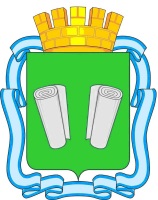 ПОСТАНОВЛЕНИЕадминистрации городского округа Кинешмаот _________________ № ________О приватизации объекта недвижимого имуществамуниципального образования "Городской округ Кинешма"В соответствии с Федеральным законом от  № 178-ФЗ "О приватизации государственного и муниципального имущества", Федеральным законом от  № 131-ФЗ "Об общих принципах организации местного самоуправления в Российской Федерации", руководствуясь 41, 46, 56 Устава муниципального образования "Городской округ Кинешма", Положением о порядке управления и распоряжения имуществом, находящимся в собственности городского округа Кинешма, утвержденного решением городской Думы городского округа Кинешма шестого созыва от 25.07.2018 № 62/412, Прогнозным планом (программой) приватизации муниципального имущества городского округа Кинешма на 2023 год, утвержденным решением городской Думы городского округа Кинешма от 25.10.2023  № 74/343, администрация городского округа Кинешмапостановляет:1. Осуществить приватизацию следующего объекта недвижимого имущества:ЛОТ № 1 – здание, назначение: нежилое, наименование: баня, количество этажей: 1 в т.ч. подземных: 0, кадастровый номер 37:25:000000:197, площадь 206,6 кв.м, адрес объекта: Ивановская область, г. Кинешма, ул. Кирпичная, д. 5 совместно с земельным участком, кадастровый номер 37:25:000000:770, площадь 1680+/-14 кв.м, категория земель: земли населенных пунктов, разрешенное использование: для размещения нежилого здания, по адресу: Ивановская область, г. Кинешма, ул. Кирпичная, д. 52. Утвердить следующие условия приватизации:          2.1. способ приватизации  - продажа посредством публичного предложения в электронной форме;         2.2. форма подачи предложения о цене – открытая;         2.3. срок оплаты – единовременно в течение 10 рабочих дней с момента заключения договора купли-продажи недвижимого имущества;2.4. ЛОТ № 1:         2.4.1. начальная цена – 463  000,00 (четыреста шестьдесят три тысячи) рублей с учетом налога на добавленную стоимость.2.4.2. величина снижения цены первоначального предложения («шаг понижения») – 46 300,00 (сорок шесть тысяч триста) рублей (10% от начальной цены);2.4.3. минимальная цена предложения, по которой может быть продано муниципальное имущество (цена отсечения) от цены первоначального предложения – 231 500,00 (двести тридцать одна тысяча пятьсот) рублей с учетом НДС (50% начальной цены);2.4.4. величина повышения цены в случае перехода к проведению аукциона с повышением цены (шаг аукциона) – 23 150,00 (двадцать три тысячи сто пятьдесят) рублей (50% "шага понижения");2.4.5. размер задатка – 46 300,00 (сорок шесть тысяч триста) рублей (10% от начальной цены).3. Назначить Продавцом указанных объектов недвижимого имущества комитет имущественных и земельных отношений администрации городского округа Кинешма.	4. После государственной регистрации перехода права собственности на объекты недвижимого имущества комитету имущественных и земельных отношений администрации городского округа Кинешма внести изменения в соответствующий раздел Единого реестра муниципальной собственности городского округа Кинешма и исключить данные недвижимые объекты из состава имущества муниципальной казны городского округа Кинешма.Главагородского округа Кинешма                                                           В.Г. Ступин№  п/пНаименованиеКоличество листов….